Graphing Activity – Math 8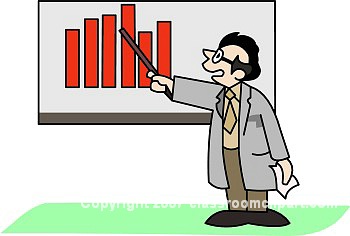 Choose a graph from the front.Answer the following questions:What type of graph is it?  What is the message of the graph? Is it an accurate representation of the data?  Explain.In your opinion, is it a good graph?Discuss your graph with a friend.  Pick another graph and critique it.  